เอกสารแสดงความพร้อมของระบบงาน
สำหรับเริ่มประกอบธุรกิจบริการเกี่ยวกับระบบการพิสูจน์และยืนยันตัวตนทางดิจิทัลที่ต้องได้รับใบอนุญาต.....................ชื่อองค์กร.......................ประเภทธุรกิจบริการที่ขอรับใบอนุญาต (โปรดทำเครื่องหมาย  ในช่อง  หน้าประเภทธุรกิจบริการที่ประสงค์จะขอรับใบอนุญาต)แนวทางการจัดทำเอกสารแสดงความพร้อมของระบบงานสำหรับเริ่มประกอบธุรกิจบริการเกี่ยวกับระบบการพิสูจน์และยืนยันตัวตนทางดิจิทัลที่ต้องได้รับใบอนุญาต-------------------------------------ให้อธิบายตามหัวข้อที่กำหนดในเอกสารนี้ โดยกรณีประสงค์ยื่นคำขอมากกว่า 1 ประเภท ให้ตอบ
หัวข้อที่เกี่ยวข้องกับประเภทธุรกิจที่ยื่นทั้งหมดให้จัดทำข้อมูลให้ตรงกับลักษณะการประกอบธุรกิจและระบบงานจริงของบริษัทในตารางสามารถ insert หรือ delete ได้ให้ตรงกับข้อเท็จจริงของบริษัท และสามารถจัดเตรียมข้อมูลในรูปแบบเอกสารแนบสำหรับแต่ละข้อได้นำส่งเอกสารตามที่ระบุในการจัดเตรียมเอกสารของแต่ละหัวข้อเป็นเอกสารแนบหมายเหตุ	การพิจารณาความพร้อมของระบบงาน จะเป็นไปตามวัตถุประสงค์ของแต่ละหัวข้อ โปรดอธิบายนโยบายหรือระบบงานที่กำหนดไว้ในแต่ละหัวข้อโดยละเอียด สอดคล้องกับวัตถุประสงค์ที่กำหนดในข้อนั้น ๆกรณีผู้ยื่นคำขอรับใบอนุญาตเป็นผู้ประกอบธุรกิจซึ่งต้องยื่นคำขอรับใบอนุญาตพร้อมรายงานผลการตรวจประเมินความพร้อมในการประกอบธุรกิจตามบทเฉพาะกาล สามารถอ้างอิงข้อมูลในหัวข้อดังต่อไปนี้ร่วมกับ “เอกสารนำส่งข้อมูลประกอบการยื่นคำขอรับใบอนุญาตประกอบธุรกิจบริการเกี่ยวกับระบบการพิสูจน์และยืนยันตัวตนทางดิจิทัลที่ต้องได้รับใบอนุญาต” ได้	ส่วนที่ 1 ข้อ 2	ส่วนที่ 2 ข้อ 3.1, 3.2, 4, 6 และ 7กรณีผู้ยื่นคำขอรับใบอนุญาตลงนามด้วยลายมือชื่อดิจิทัล สามารถลงนามท้ายเอกสารเพียงครั้งเดียว โดยไม่ต้องลงนามเอกสารทุกหน้ากรณีผู้ยื่นคำขอรับใบอนุญาตลงนามด้วยน้ำหมึก (wet ink) ให้ลงนามท้ายเอกสารทุกหน้า และจัดทำเป็นเอกสารภาพ (scan) เพื่อนำส่งให้สำนักงานผ่านช่องทางอิเล็กทรอนิกส์ที่สำนักงานกำหนด พร้อมเก็บเอกสาร (hard copy) ฉบับจริงที่ลงนามแล้วในลักษณะที่พร้อมให้สำนักงานเรียกดูหรือตรวจสอบได้ในภายหลังส่วนที่ 1 : 	ข้อมูลเกี่ยวกับธุรกิจบริการ	โครงสร้างธุรกิจบริการซึ่งแสดงความสัมพันธ์ที่เกี่ยวข้องกับธุรกิจอื่นๆ ของบริษัทโครงสร้างการประกอบธุรกิจ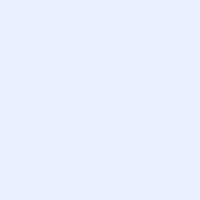 โปรดอธิบาย : แสดงให้เห็นถึงโครงสร้างองค์กร และหน่วยงานที่เกี่ยวข้องกับการประกอบธุรกิจบริการที่ประสงค์จะขอรับใบอนุญาต โดยระบุความสัมพันธ์ระหว่างกัน ตลอดจนการถ่วงดุลและตรวจสอบการทำงานที่เหมาะสม (check and balance) โดยระบุรายละเอียดเกี่ยวกับโครงสร้างองค์กร และหน่วยงานที่เกี่ยวข้องกับการประกอบธุรกิจบริการที่ประสงค์จะขอรับใบอนุญาต ระบุความสัมพันธ์ระหว่างกันในส่วนที่เกี่ยวกับการประกอบธุรกิจบริการที่ประสงค์จะขอเริ่มประกอบธุรกิจเช่น การสนับสนุนการดำเนินงานด้าน IT การสนับสนุนการดำเนินงานด้านการจัดเก็บหรือรวบรวมข้อมูล เป็นต้น.......................................................................................................................................................................................................................................................................................................................................................................................................................................................................................................................................ส่วนที่ 2 :	รายละเอียดการประกอบธุรกิจบริการรายละเอียดเกี่ยวกับการให้บริการโครงสร้างองค์กรและการกำกับดูแลเพื่อรองรับการประกอบธุรกิจบริการแผนผังโครงสร้างองค์กรหน้าที่และความรับผิดชอบอธิบายขอบเขตหน้าที่และความรับผิดชอบของกรรมการ ผู้จัดการ หรือผู้ซึ่งรับผิดชอบในการดำเนินงานของผู้ขอรับใบอนุญาต และฝ่ายงานที่เกี่ยวข้อง โดยครอบคลุมหน้าที่ความรับผิดชอบของแต่ละฝ่ายงานที่ชัดเจนและทุกกระบวนงานที่พึงมีในการประกอบธุรกิจลักษณะการประกอบธุรกิจบริการ     	การจัดเตรียมเอกสาร โปรดระบุลักษณะการประกอบธุรกิจของบริษัท โดยอย่างน้อยต้องครอบคลุมหัวข้อดังต่อไปนี้ประเภทและรูปแบบการให้บริการรายละเอียดขอบเขตการให้บริการ ประกอบด้วยขอบเขตและเงื่อนไขการให้บริการ นโยบายเกี่ยวกับค่าธรรมเนียมในการให้บริการกลุ่มเป้าหมาย และช่องทางในการให้บริการระบบงานหลักที่นำมาใช้ front office / back office ความสามารถในการรองรับลูกค้า (เช่น ปริมาณลูกค้า จำนวนธุรกรรมที่ระบบสามารถรองรับได้) และแนวทางดำเนินการเพื่อให้มั่นใจว่า ระบบงาน บุคลากร เหมาะสมและเพียงพอ ตามขนาด ปริมาณ ความซับซ้อน และความหลากหลายของธุรกิจและบริการ ตลอดจนระดับความเสี่ยงอย่างต่อเนื่อง ระบบและเทคโนโลยีที่ใช้ในการให้บริการคำอธิบายระบบงานผังขั้นตอนการทำงานของระบบให้บริการ end-to-end process diagram ซึ่งอธิบายการทำงานของระบบการให้บริการ และเจ้าหน้าที่หรือบุคลากรที่เกี่ยวข้อง พร้อมคำอธิบายประกอบสำหรับกระบวนการให้บริการend-to-end user journey โดยมีผังขั้นตอนการทำงานของระบบการให้บริการซึ่งครอบคลุมการใช้งานของผู้ใช้บริการตั้งแต่ต้นจนจบ รวมถึงช่องทางเลือกการใช้งานสำหรับผู้ใช้บริการในกรณีที่เทคโนโลยีของอุปกรณ์หรือซอฟต์แวร์ของผู้ใช้บริการไม่รองรับช่องทางในการช่วยเหลือหรือให้คำแนะนำแก่ผู้ใช้บริการ เอกสาร/คู่มือ/คำอธิบาย ที่จำเป็นสำหรับผู้ใช้บริการในการเข้าใช้งานระบบ ข้อกำหนดทางเทคนิคการแก้ไขหรือปรับปรุงข้อมูลคำแนะนำการใช้งาน/การดำเนินงานตามขั้นตอนต่างๆ คำอธิบายรายละเอียดเทคโนโลยีที่ใช้ในการให้บริการและเทคโนโลยีที่ใช้เพื่อการรักษาความมั่นคงปลอดภัยของระบบให้บริการ โดยควรประกอบด้วยข้อมูลต่อไปนี้เป็นอย่างน้อยแผนภาพสถาปัตยกรรมระบบ (system architecture diagram) สำหรับระบบหลักและระบบสำรอง พร้อมคำอธิบายประกอบเกี่ยวกับเทคโนโลยีที่ใช้แผนภาพระบบเครือข่าย (network diagram) สำหรับระบบหลักและระบบสำรอง พร้อมคำอธิบายประกอบเกี่ยวกับเทคโนโลยีที่ใช้ และการรักษาความมั่นคงปลอดภัยระบบงานและอุปกรณ์ใช้ในการให้บริการ และใช้เพื่อการรักษาความมั่นคงปลอดภัย ขั้นตอนการให้บริการ โปรดอธิบาย : ขั้นตอนการให้บริการซึ่งสอดคล้องกับหลักเกณฑ์ตามลักษณะของการให้บริการและมาตรฐานการให้บริการสำหรับการประกอบธุรกิจบริการแต่ละลักษณะบริการพิสูจน์ตัวตนวิธีการและช่องทางในการติดต่อผู้ใช้บริการขั้นตอนและกระบวนการในการพิสูจน์ตัวตนวิธีการและระยะเวลาในการจัดเก็บข้อมูลการให้คำแนะนำ ช่องทางการให้ความช่วยเหลือผู้ใช้บริการการปรับปรุงข้อมูลผู้ใช้บริการให้เป็นปัจจุบัน กลไกการใช้งานและดูแลข้อมูลชีวมิติ (ถ้ามี)บริการออกและบริหารจัดการสิ่งที่ใช้ยืนยันตัวตนประเภทและวิธีการออกและบริหารจัดการสิ่งที่ใช้ยืนยันตัวตน คำแนะนำในการใช้งาน การดูแลรักษาสิ่งที่ใช้ยืนยันตัวตนบริการยืนยันตัวตนขั้นตอนและกระบวนการในการยืนยันตัวตนกระบวนการนำส่งข้อมูลเกี่ยวกับการยืนยันตัวตนกลไกการเชื่อมโยงและแลกเปลี่ยนข้อมูล และการทดสอบความสอดคล้องของโพรโทคอลที่
ใช้งานกลไกการใช้งานและดูแลข้อมูลชีวมิติ (ถ้ามี)บริการแลกเปลี่ยนข้อมูลเพื่อการพิสูจน์และยืนยันตัวตนทางดิจิทัลฯกลไกการเชื่อมโยงและแลกเปลี่ยนข้อมูล การกำหนดโพรโทคอลและข้อกำหนดทางเทคนิคในการเชื่อมต่อของผู้ใช้บริการกระบวนการเชื่อมต่อของผู้ใช้บริการ และแผนการทดสอบการใช้งาน การเชื่อมโยงระบบการให้บริการกับระบบงานอื่น ๆ ที่เกี่ยวข้อง (ถ้ามี)โปรดอธิบาย : แนวทางการเชื่อมโยงกับระบบงานอื่นๆ ที่เกี่ยวข้อง (ทั้งระบบงานภายในและภายนอกองค์กร) พร้อมคำอธิบายประกอบเกี่ยวกับเทคโนโลยีที่ใช้ และการรักษาความมั่นคงปลอดภัยมาตรการคุ้มครองข้อมูลส่วนบุคคลวิธีการดำเนินการ และผลการประเมินผลกระทบด้านการคุ้มครองข้อมูลส่วนบุคคล ซึ่งครอบคลุมกระบวนการ/กิจกรรมที่เกี่ยวข้องกับข้อมูลส่วนบุคคลในระบบการให้บริการแนวทางการบริหารจัดการ การควบคุมหรือป้องกันเพื่อลดผลกระทบด้านการคุ้มครองข้อมูลส่วนบุคคลผลการทดสอบรายงานผลการทดสอบความสามารถของระบบรายงานผลการทดสอบทางเทคนิคของระบบและซอฟต์แวร์บุคคลภายนอกที่เกี่ยวข้องกับระบบการให้บริการ (ถ้ามี)กรณีที่ขอบเขตของการประกอบธุรกิจบริการมีการดำเนินการ ดังนี้ใช้บริการจากผู้ให้บริการด้านเทคโนโลยีสารสนเทศ (IT outsourcing)เชื่อมต่อระบบเทคโนโลยีสารสนเทศกับบุคคลภายนอกให้บุคคลภายนอกสามารถเข้าถึงข้อมูลสำคัญ หรือเข้าถึงข้อมูลผู้ใช้บริการของระบบการให้บริการโปรดอธิบาย : ความสัมพันธ์และความเกี่ยวข้องของบุคคลภายนอกกับระบบการให้บริการระบบหรือกระบวนงานในการกำกับดูแลการปฏิบัติงาน (compliance)แสดงสายการบังคับบัญชาของฝ่ายงานกำกับดูแลการปฏิบัติงาน (compliance)อธิบายขอบเขตหน้าที่ของส่วนงานกำกับดูแลการปฏิบัติงาน วิธีการหรือขั้นตอนปฏิบัติงาน 
ความรับผิดชอบและการดำเนินการกรณีตรวจพบกรณีการกระทำผิดและการรายงานต่อหน่วยงานกำกับดูแลหรือผู้ที่เกี่ยวข้องแผนการตรวจสอบมาตรการคุ้มครองผู้ใช้บริการโปรดอธิบาย : รายละเอียด ขั้นตอน และการปฏิบัติงาน ซึ่งมีการวางแผนและกำหนดแนวทางสอดคล้องตามหลักเกณฑ์การคุ้มครองผู้ใช้บริการ การเปิดเผยข้อมูลเกี่ยวกับการให้บริการ และมาตรการบรรเทาความเสียหายและการชดใช้หรือเยียวยาผู้ได้รับความเสียหายจากการประกอบธุรกิจ โดยนำส่งเอกสารข้อตกลงในการใช้บริการ/สัญญาฉบับเต็มเป็นเอกสารแนบข้อตกลงเกี่ยวกับการใช้บริการช่องทางการเปิดเผยข้อมูลเกี่ยวกับการให้บริการ และช่องทางที่ผู้ให้บริการสามารถติดต่อสื่อสารกับผู้ให้บริการได้กระบวนการ/ขั้นตอนในการพิจารณาความเสียหาย และกระบวนการชดใช้เยียวยา สรุปข้อตกลงกับผู้ใช้บริการในส่วนที่เกี่ยวข้องกับความเสียหายที่อาจเกิดขึ้น รวมถึงขอบเขต หรือเงื่อนไขจำกัดความรับผิดระบบการบริการจัดการเรื่องร้องเรียน ช่องทางการรับเรื่องร้องเรียนผู้รับผิดชอบหรือดำเนินการจัดการแก้ไขปัญหาเรื่องร้องเรียนแนวทาง/ขั้นตอนการจัดการแก้ไขปัญหาหรือเรื่องร้องเรียนการใช้บริการจากผู้รับดำเนินการแทน (ถ้ามี)ในกรณีที่มีการใช้บริการจากผู้รับดำเนินการแทนสำหรับการเก็บรวบรวมหรือเก็บรักษาข้อมูลเกี่ยวกับการให้บริการระบบการพิสูจน์และยืนยันตัวตนทางดิจิทัล โปรดอธิบาย : รายละเอียด ขั้นตอน และการปฏิบัติงาน ซึ่งมีการวางแผนและกำหนดแนวทางสอดคล้องตามหลักเกณฑ์การใช้บริการจากผู้รับดำเนินการแทน อย่างน้อยครอบคลุมรายละเอียดดังนี้รายละเอียดของขอบเขตการใช้บริการแนวทางการบริหารจัดการความเสี่ยงในการใช้บริการจากผู้รับดำเนินการแทน การคัดเลือกผู้รับดำเนินการแทน หน้าที่ ความรับผิดชอบ และสัญญาหรือข้อตกลงระหว่างกัน ซึ่งครอบคลุมแผนรองรับการดำเนินธุรกิจอย่างต่อเนื่อง การติดตามตรวจสอบและประเมินประสิทธิภาพการปฏิบัติงาน และความรับผิดชอบกรณีเกิดปัญหาหรือข้อขัดข้องในการให้บริการ โดยนำส่งเอกสารสำเนาข้อตกลงในการใช้บริการ/สัญญาฉบับเต็มเป็นเอกสารแนบส่วนที่ 3 : การรับรองความถูกต้องครบถ้วนของข้อมูลบริษัทได้สอบทานข้อมูลในแบบฟอร์มนำส่งข้อมูลแสดงความพร้อมของระบบงานในการเริ่มประกอบธุรกิจบริการเกี่ยวกับระบบการพิสูจน์และยืนยันตัวตนทางดิจิทัลที่ต้องได้รับใบอนุญาตฉบับนี้แล้วด้วยความระมัดระวัง บริษัทขอรับรองว่า ข้อมูลดังกล่าวถูกต้องครบถ้วน ไม่เป็นเท็จ ไม่ขาดข้อมูลที่ควรจะต้องแจ้งในสาระสำคัญ และได้แสดงข้อมูลซึ่งพิจารณาได้ว่าระบบงานที่จะจัดให้มีขึ้นได้บรรลุวัตถุประสงค์ของการจัดให้มีระบบงานนั้น ๆ ครบถ้วนสมบูรณ์แล้ว	..............................................	(..............................................)	ผู้มีอำนาจลงนาม									 ประทับตราบริษัท (ถ้ามี)บริการพิสูจน์ตัวตนเลขที่ใบอนุญาต ...................................บริการออกและบริหารจัดการสิ่งที่ใช้ยืนยันตัวตนเลขที่ใบอนุญาต ...................................บริการยืนยันตัวตนเลขที่ใบอนุญาต ...................................บริการแลกเปลี่ยนข้อมูลเพื่อการพิสูจน์และยืนยันตัวตนทางดิจิทัลที่เป็นเครือข่ายหรือระบบเพื่อการเชื่อมโยงและแลกเปลี่ยนข้อมูลเกี่ยวกับการพิสูจน์และยืนยันตัวตนทางดิจิทัลเลขที่ใบอนุญาต ...................................กรรมการ/ฝ่ายงานหน้าที่ความรับผิดชอบกรรมการ…กรรมการ....ฝ่าย……..ฝ่าย……..ฝ่าย………บุคคลภายนอกคำอธิบายความเกี่ยวข้องกับระบบการให้บริการหมายเหตุ(ตัวอย่าง) บริษัท ABCให้บริการ Data center B(ตัวอย่าง) บริษัท DEFให้บริการ Network link(ตัวอย่าง) บริษัท QRSให้บริการพัฒนาและบำรุงรักษาซอฟต์แวร์ระบบ Facial recognition(ตัวอย่าง) บริษัท XYZให้บริการ Security operation center